Gastrointestinal system questionsAnatomy ,Histology and embryology All of the following about the oral cavity is correct except :The vestibule receives the opening of the parotid duct at the upper second molar toothThe vestibule is the space between the lips and cheeks anteriorly and the gums posteriorly  The posterior 1/3 of the tongue is supplied by The glossopharayngeal nerve for general sensation All the muscles of the tongue are supplied by the hypoglossal nerve except genioglossus muscle Minor salivary glands are distributed all over the oral mucosa and they secret mucus All the muscles of the palate are supplied by the pharyngeal plexus of vagus nerve except :levator veli palatinepalatoglossus palatopharyngeus Tensor veli palatineMusculus Uvulae 3-About the nerve supply of the major salivary glands which of the following is correct :A-The parotid gland is supplied by the inferior salivary nuclei of the facial nerve B- the submandibular and sublingual glands are supplied by different salivary nucleiC-post-ganglionic parasympathetic fibers that supply the parotid gland arise from the submandibular ganglion D- The submandibular gland is supplied by the superior salivary nuclei of the glossopharyngeal nerveE-Pre-ganglionic parasympathetic innervations of the sublingual gland is carried by the lingual nerve .Fecal incontinence is most commonly caused by damage to which of the following structures :Inferior rectal nerve Internal anal sphincter Anal columns  Upper part of the anal canalPiriformis muscle 5-Peptic ulcer in the first inch of the duodenum causes bleeding from which of the following arteries :Celiac artery Left gastroepiplioc artery Superior pancreaticoduodenal artery Gastroduodenal artery Superior mesenteric artery 6-About the appendix which of the following is false :In children germinal centers hyperplasia can cause obstruction of the appendix lumen which leads to appendicitis In the surgery to treat appendicitis an incision is made parallel to the inguinal ligament and pass through McBurney's point The appendix is most commonly found in the subcecal position To eliminate the blood supply of the appendix , the surgeon ligate the appendicular artery in the mesoappendix The referred pain from appendicitis usually starts around the umbilicus 7-about the histology of major and minor salivary glands which of the following is wrong :The parotid gland is a branched tubuloacinar gland Intralobular ducts of the parotid gland are lined by stratified squamous non-keratinized epitheliumSubmandibular glands contains mucus cells with serous demilunes The intralobular ducts of The sublingual gland are not well-developed Von-Ebner's glands secret purely serous fluid 8-about the histology of the esophagus which of the following is wrong :The muscularis externa of the upper third of the esophagus is made of skeletal muscles from the inferior constrictor muscle The lamina propria of the lower third of the esophagus contains glands The only organ in the GI tract with glands in the submucosa is the esophagus and they are called esophageal gland proper The only way to distinguish the thirds of the esophagus is by the muscularis externa Most of the outer surface of the esophagus is lined by adventitia9- about the histology of the stomach which of the following is wrong The lining epithelium is simple columnar epithelium without goblet cellsThe body of the stomach contains larger gastric gland compared to the gastric pit The cardia of the stomach contains larger gastric pit compared to the gland Mucous cells are found in the isthmus of the gland and they secret the lining of the stomach while chief cells are found in the base The pylorus has thickening of smooth muscles in the muscularis mucosa forming an anatomical sphincter 10- about the histology of the large intestines which of the following is CORRECT :There is no vili in the large intestines and they are replaced by microviliPaneth cells are presented at the base of crypts of liberkuhns of the large intestines The outer longitudinal layer of muscularis externa in the appendix forms  2-3 ribbons of smooth muscle Appendices epiploica are tags of fat projecting from the adventetia of the large intestines The large intestines contains numerous neuroendocrine cells compared to the small intestines 11-About the histology of the liver which of the following is wrong :Blood sinusoids are found at one side of each hepatocyte while bile ductules are found on the other side The classical lobule of the liver contains central vein in the middle and portal triad at the corners Glisson's capsule divides hepatic lobes into lobules Hepatic artery is the largest structure in the portal triad Blood sinusoids are made of fenestrated endothelial cells  12-About the pharynx which of the following is incorrect :Eustachian tube is found in the lateral side of the nasopharynx Dilated Ala of the nose , mouth breathing and troubles in exercise are all the characteristics of pharyngeal adenoid All the muscles of the pharynx are supplied by glossopharyngeal nerve except stylopharyngeus muscle The laryngopharynx is supplied by the internal laryngeal nerve for general sensation .Deep cervical Lymph nodes are removed in case of squamous cell carcinoma of the pharynx to eliminate possible lymph metastases13-  A patient was admitted for tonsillectomy surgery and it was successful , after the surgery the patient was asked to swallow then perfuse bleeding happened . which of the following vessels was damaged ? Paratonsilar vein Tonsilar branch of facial artery External palatine artery Ascending pharyngeal artery Internal carotid artery14-  all of the following lies posterior to the 3rd part of the duodenum except :Right ureter Right psoas muscle Abdominal aorta Inferior vena cavaOrigin of the Superior mesenteric artery 15- All of the following about the anterior abdominal wall is correct except :The external oblique and internal oblique muscles have the same nerve supply The landmark to distinguish direct from indirect inguinal hernia is the inferior gluteal artery Anterior wall of the rectus sheath above the xiphoid process is made by external oblique muscle Posterior wall of rectus sheath below the umbilicus is only made by fascia Venous drainage of the umbilicus is a site of porto-systemic anastomoses 16- all the following about the posterior abdominal wall is correct except :the lumbar vertebrae are devoid from facets and foramens on the transverse processThe most important paired branches from the abdominal aorta include : testicular +ovarian arteries , median sacral artery , renal arteries The right renal vein is not related to the abdominal aorta Hepatic vein and renal veins are some of the tributaries to the IVC Cysterna chyli is found on the right side of the aorta and it contains most of the lymph from the abdomen 17- porto-systemic anastomoses is found in all the following sites except :Lower third of the esophagus Inside the liver Fundus of the stomachRectumUmbilicus 18-About omphalocele all the following are correct except :It is caused from a defect in the muscles of the anterior abdominal wallIt is an unreturned physiological hernia of the midgut It is associated with high rate of mortality and malformations It is associated with chromosomal defectsThe abdominal content are usually herniated directly to the amniotic fluid 19- all the following structures are formed by the Dorsal pancreatic bud except :Neck of the pancreas Body of the pancreas Tail of the pancreas Superior part of the head of pancreas Uncinate process of the pancreas 20-a 1 week year old newborn can't stop crying ,he has a distended abdomen , projectile vomiting that covered his mom's face .These are all characteristics of :Esophageal atresia and fistula with the trachea Pyloric stenosis Esophagial stenosis Necrotizing enterocolitis Pancreatic divisumMicrobiology 21-all of the following is associated with Clostridium perfringens except :Food intoxication Meningitis Blood sepsisDiarrhea Vomiting 22- All of the following is associated with Bacterial food poisoning except :FeverDiarrhea Vomiting Abdominal painA+C23- all of the following is associated with entamoeba histolytica pathogenesis except : It can be asymptomatic in some patients It differs from E-dispar by the presence of virulence factors Perforation ,peritonitis and liver abscess are all possible complications At late stages of the infection the patient might develop liver cirrhosis None of the above 24-all of the following is associated with giardia lamblia except :It has 4 pairs of flagella sticking out laterally It has a sucker on the ventral site It's  trophozoit has 4 nuclei mimicking an owl eye appearanceIt is associated with mal-absorption Diagnosis is done by looking for cysts in the feces 25- all of the following are correct combinations except :Balantidium coli -<CytosomeStrongyloids Stercoralis -< AutoinfectionFasciola hepatica -< JaundiceEchinococus granulosus -< Cassoni testEnterobius Vermicularis -<Lemon shaped eggs  26-Which of the following is correct about Echinococus granulosus :Adults worms are found in the large intestines of dogs Cysts are found in one place in the bodyIt is made of 1000+ proglottids It is not associated with Anaphylaxis Cassoni test gives a false negative result 27-all of the following about Taenia Solium is correct except :It measures about 2-4 meters It has more than 2000 proglottids It is possible that humans become an intermediate host It is not prevalent in JordanIt's gravid proglottids have around 7-15 lateral branches28- Which of the following is wrong about Hymenolepis nana :Dwarf tapeworm It has a retractable rostellum It has 2 membranesIt's eggs are characterized by the presence of pollar filaments It requires an intermediate host 29-All of the following about viral gastroenteritis are correct except :Rota virus has 7 distinct groups which are capable to do genetic reassortment with each other Calciviruses  causes cells damage by triggering apoptosis and cell lysis Adenovirus strain 12 plays a role in celiac disease Gastroenteritis caused by Astroviruses is usually self-limited and doesn't require hospitalization Rota virus is associated with secretary diarrhea due to enterocytes destruction and loss of absorptive villous epithelium 30-  Which of the following about mumps virus is correct :Mumps infection in teenagers carry no significant risk of sterility Amylase enzyme serum level is not specific for pancreatic involvement (pancreatitis ) in a patient infected with mumpsIt belongs to paramyxoviridae family and it is a non-enveloped virus Pediatric infection is associated with poor outcomes compared to adults infection None of the above 31- all of the following about viral hepatitis is correct except :Hepatitis A is commonly acquired by travelers Hepatitis B has feco-oral transmition route Hepatitis D infection is usually a super infection on a pre-existing Hepatitis  B infection Hepatitis E infection in pregnant women is associated with fulminant hepatitis Hepatitis B and C infection carry a significant risk of development to hepatocellular carcinoma Physiology 32 – Blood flow to the small intestines is controlled by all the following except :Cholecystokinine Vasoactive intestinal peptide BradykininInterstitial cells of cajal Adenosine 33- all of the following about the Enteric nervous system are correct except :  It starts from the pharynx and extends along the entire GI tract Neurons of the enteric nervous system are distributed into 2 plexuses Auerbach plexus controls the contraction of the muscularis externa layer Meissner's plexus  controls gastrointestinal secretion and local blood flow None of the above 34- all of the following about esophageal peristalsis are correct except :If the food remains in the esophagus this will activate primary peristaltic contraction Secondary peristaltic contraction is a continuation of the contraction that was initiated in the pharynx Failure of the lower esophageal sphincter to relax will cause a condition known as achalasia Failure of the lower esophageal sphincter to contract will cause ulcers in lower third of the esophagus A+B35- About the digestion of proteins which of the following is wrong :  The last stage of protein digestion takes place in the intestinal lumenPepsin enzyme digests about 20% of proteins to smaller polypeptides Brushed boarder peptidases convert smaller polypeptides into oligopeptides Amino acids are absorbed to the blood by either sodium dependant or independent mechanisms None of the above 36- One of the following regarding the contractions that appears along the colon is not true :The importance of Haustration contractions is spreading colonic content on the mucosa to absorb  water and electrolytes Haustration contraction is the only contraction that moves colonic content from ascending colon to the transverse colon Mass contractions move the colonic content from the transverse colon to the sigmoid colon and they are presented all day long .Mass contractions are mediated by gastrocolic and duodenocolic reflexes None of the above 37-All of the following about carbohydrate digestion and absorption are correct except : Fructose is absorbed into the enterocytes by facilitated diffusion The final stage of carbohydrate digestion is achieved on the brushed border of enterocytesPeople with lactase deficiency should avoid any diary product Pancreatic amylase hydrolyze the α1:4 linkage between glucose molecules Β-glucosidase is a major brushed boarder enzyme for the digestion of starch 38- Which of the following about pancreatic secretion is correct  :Enterokinase activates the secreted enzymes into their active formAt high rates of pancreatic secretion HCO3- is low and Cl- is low At low rate  of pancreatic secretion HCO3- is low and Cl- is high Pancreatic secretions are regulated by both neural and hormonal mechanisms More than one of the above 39- Lipase inhibitors are new types of drugs that treat obesity , which of the following are effects of lipase inhibitors :SteatorrheaVitamin B12 deficiencyVitamin C deficiency Vitamin K deficiency More than one of the above 40-Gastric HCL secretion is increased by all of the following conditions except :Gastrin secretion Histamin secretionSomatostatin secretion Increased levels of C-AMP in parietal cellsEnteric nervous system stimulation by release of Acetylcholine41-In normal person feeding can be stimulated by increasing :Body mass index Basal metabolic rate Use of Drugs that stimulate appetite Depression None of the above 42- all of the following increase the metabolic rate except :SleepExerciseFever Thyroid hormones Sympathetic stimulation 43-which of the following is correct regarding starvation  :Carbohydrate stores in the liver and muscles supply the body with energy in the first 2 weeks of starvation Ketone bodies are products of fat metabolism and they can't cross the blood brain barrier Proteins undergo 3 phases of depletion Death from starvation usually happens after 5-6 weeks More than one of the above 44-Mucosal block is a mechanism used for to prevent accumulation of which of the following minerals to toxic levels :Ca++Fe++Na+K+Cl-Pharmacology 45-The primary pharmacological treatment of giardiasis is :AlbendazoleMebendazoleMetronidazolePyrantel pamoate Piperazine 46-the drug of choice for the treatment of onchocerciasis is :IvermectinPraziquantelMetronidazoleBithionolPramomycin sulfate 47-Which of the following drugs has a disulfiram –like effect :Piperazine IvermectinBithionol Dehydroemetine Metronidazole 48- Which of the following antacid is associated with milk-alkali syndrome : Calcium carbonate Sodium bicarbonateAluminum hydroxide Magnesium hydroxide Magnesium trisilicate 49-Which of the following drugs cause Gynecomastia , impotence , galactorrhea   :Nizatidine Esmoprazole Methylnaltrexone Cimetidine Droperidol 50- For the management of H-pylori induced peptic ulcer a triple therapy of which of the following drugs is primarily initiated :Cimetidine + antacids +sulfonamides Omeprazole + Clarithromycin + AmoxicillinOmeprazole + antacids + Misoprostol Cimetidine + Omeprazole + Amoxicillin Sucralfate + Bismuth subsalicylate 51- a 6 month pregnant women complains from peptic ulcer and asked you for a medication for her disease which of the following  drugs is absolutely contraindicated  :Misoprostol Omeprazole Esmoprazole Sucralfate Nizatidine 52- the drug of choice for the treatment of hepatic encephalopathy to trap NH3 in the intestinal lumen is :Cascara Bisacodyl Diphenoxylate Lactulose Promethazine 53- The drug of choice for the treatment of vertigo due to labyrinth dysfunction is :Diazepam Prochlorperazine Meclizine Methotrexate Natalizumab 54-Infliximab is :is a humanized recombinant human IgG1 monoclonal antibody againt TNF is a pegylated (polyethyelene glycol ) humanized fragment antigen binding (fab )that bind TNFIs associated with increased incidence of respiratory infection through reactivation of tuberculosis Not effective for the treatment of refractory ulcerative colitis None of the above Pathology  55- A 41 year old male with a history of chronic alcoholism has a massive hematomesis following an episode of prolonged vomiting .This most typical for :Esophageal laceration (Mallory weiss syndrome )Hiatal hernia Barret esophagus Esophageal squamous cell carcinoma Esophageal fistula 56- All of the following are risk factors of squamous cell carcinoma of the esophagus except :Hot drinks Chronic alcoholism Tobacco use A diet rich with fruit Plummer venison syndrome 57-Which of the following statements regarding carcinoid tumors of the small intestines is incorrect :They are a proliferation of neuroendocrine cells in the small intestines The neoplastic cells contains neurosecretory granules They are clinically silent even if metastases occur They are often multiple None of the above 58-The most common long term outcome of inflammatory bowel diseases (crohns and ulcerative colitis ) is :Bloody diarrhea Sepsis Vitamin K deficiency Colorectal carcinoma Constipation 59- a biopsy of the stomach show chronic atrophic gastritis of autoimmune etiology , this can be associated with all of the following except : Pernicious anemia Achlorhydria H-pylori infection Rsik for adenocarcioma of the stomach High serum gastrin levels 60- a 35 years old male has malabsorption .A jejunal biopsy was done and it shows flattening of the villi with chronic inflammation . the patient was noticed to have a diet rich with gluten .The best treatment for his condition is :Restriction of gluten from the diet Antibiotic therapy Corticosteroid therapy A vegetarian diet Partial small bowel resection 61-  Seen by colonoscopy in a 41 year old male are more than 100  1cm polyps on a narrow stalk that are located in the descending colon .Microscopically they are atypical colonic type glands in this polyp . The best diagnosis is :Adenomatous polyp Inflammatory polypPreutz-jehgers polp Ulcerative colitis Hyperplastic polyp62- Pre-neoplastic conditions of the GI tract include all the following except :Barret esophagus Ulcerative colitis Crohns disease Chronic Atrophic gastritis Diverticulitis 63- A 65 year old male who had a history of chronic alcoholism  present to the physician with ascites , dilated veins around the umbilicus ,rectal hemorrhoid  .These are most likely an indication of :Crohns disease Wilson disease Micronodular cirrhosis Hepatic adenoma Alcoholic hepatitis 64- A 45 year old female has noted increase bronze pigmentation on her skin even though she hadn't been out in the sun , Blood tests indicates that she is diabetic , physical examination of the liver show micronodular cirrhosis . the etiology of her condition is most likely :Hepicidin enzyme deficiency Accumulation of Cu in the liver α-1 antitrypsin deficiency Budd-chiari syndrome Primary biliary cirrhosis 65- an 24 year old depressed girl who had been dumped by her boyfriend decided to kill herself , She intentionally swallowed all the drugs presented in her house ,6 hours later she was jaundice and was brought to the hospital the doctors told her that she require a liver transplant surgery .Her liver failure was most likely caused from which of the following drugs :Aspirin Acetamenophen Tetracycline  Allopurinol Methyl dopa 66- The most common serum antibody presented in primary sclerosing cholangitis  :Anti-mitochondrial antibody Anti-cytochrome p450 componentsAnti-tropomysin antibody Anti-actin antibody Anti-nuclear cytoplasmic antibody 67- Which of the following combinations is incorrect : Liver cirrhosis -< hepatic encephalopathy Reye syndrome –< Aspirin Wilson disease -< Increase plasma ceruloplasmin levelHepatic adenoma -< Oral contraceptive steroids α-1 antitrypsin deficiency -< Neonatal hepatitis 68- Elevated serum levels of α-fetoprotein is most likely an indication of liver cirrhosis Alcoholic hepatitis Colonic adenocarcinoma Budd-chiari syndrome Hepatocellular carcinoma 69-which of the following are risk factors for the development of gallstones :PregnancyRapid weight loss Obesity Gall bladder stasis All of the above 70- All of the following are associated with Chronic cholecystitis except It occurs after repeated bouts of acute cholecystits Bacterial superinfection can occur along with it It carry no significant risk of gallbladder rupture The symptoms of chronic cholecystits are similar to acute cholecystits None of the above Lab questions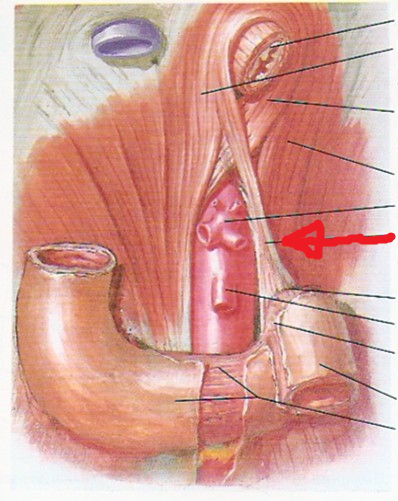 1- Identify the pointed structurea) ligamentum teresb) ligamentum venosumc) ligament of Treitzd) falciform ligamente) left phrenicocolic ligament2) Which of the following is not made from the aponeurosis of external oblique muscle? a) Inguinal ligamentb) Pectineal ligamentc) superficial inguinal ringd) cremastric fasciae) anterior wall of inguinal canal3) the following is a section from the lower anterior abdominal wall, the yellow triangle is the superficial inguinal triangle, identify the red arrow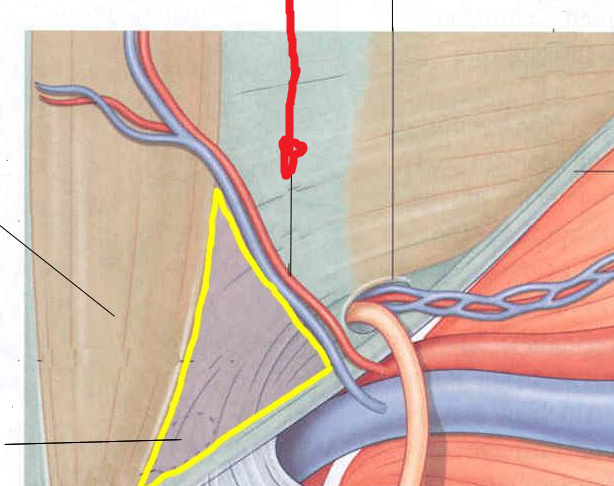 A) superior epigastric arteryb) inferior epigastric arteryc) intercostal arteryd) superficial circumflex arterye) lumbar artery4) Identify the bold arrow structureA) left gastric artery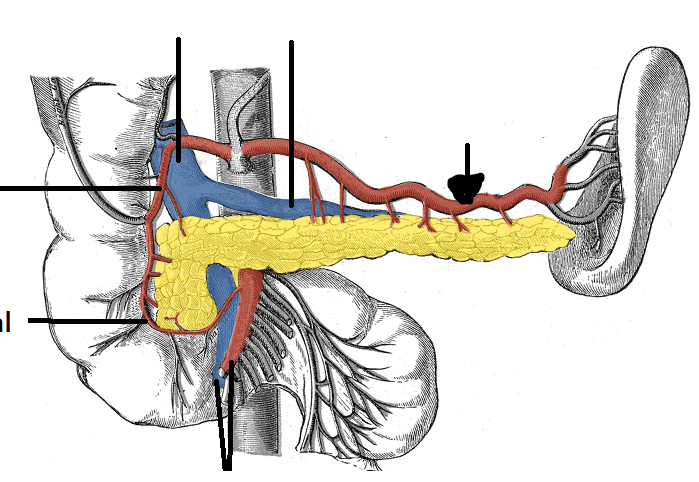 b) pancreoduodenal arteryc) superior mesenteric arteryd) splenic arterye) celiac artery 5) Which of the following is not a content of the stomach bed?a) left crus of diaphragmb) body of pancreasc) transverse mesocolond) lesser sace) Spleen6) What is the pointed vessel supplying the stomach?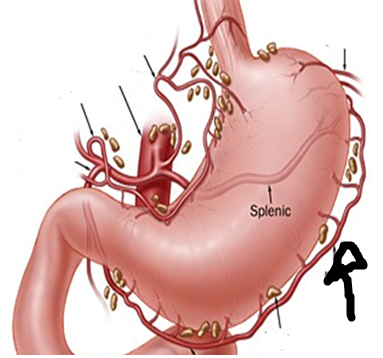 a) short gastric arteryb) right gastric arteryc) gastroduodenal arteryd) splenic arterye)left  gastric epiploic artery 7) In which of the following pouches can the infection spread upwards toward the diaphragm ?A) right lateral paracolic sulcusb) right medial paracolic sulcusc) left medial paracolic sulcusd) left lateral paracolic sulcuse) none of the above8) Identify the pointed structure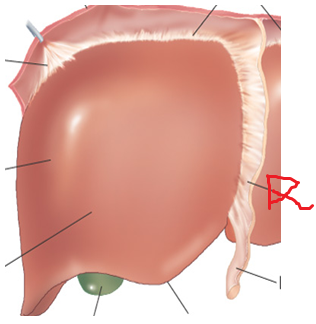 a) greater omentumb) coronary ligamentc) ligamentum teresd) falciform ligamente) ligamentum venosum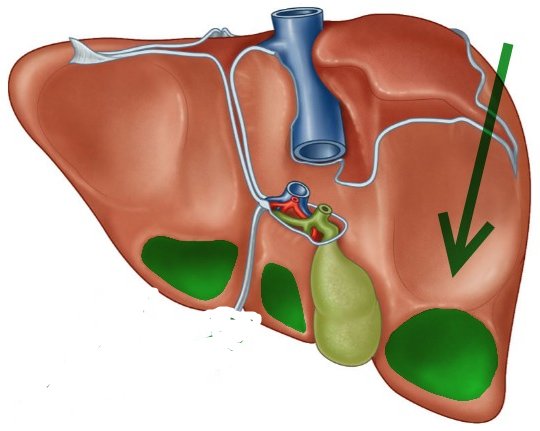 9) identify the pointed green impression on the livera) renal impressionb) duodenal impressionc) colic impressiond) spleen impressione) gastric impression10) which of the following stain is used here?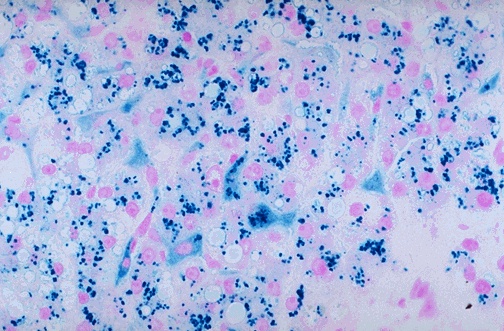 a) H & Eb) Prussian blue iron stainc) PAS stainingd) silver staitinge) iodine11) what kind of liver pathology is seen here? 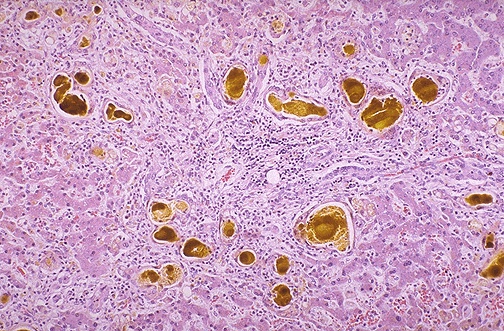 a) multiple liver adenomasb) carcinoma in situc) fatty liverd) liver cirrohsise) cholestasise) adenocarcinoma in the lower third of the eosophagus12) 41 year old patient had a surgery to remove part of his bowel , 2 weeks later he comes to the hospital with sign of constipation and X-ray showed intestinal obstruction . This picture represent the patient's bowel what is the cause of intestinal obstruction ?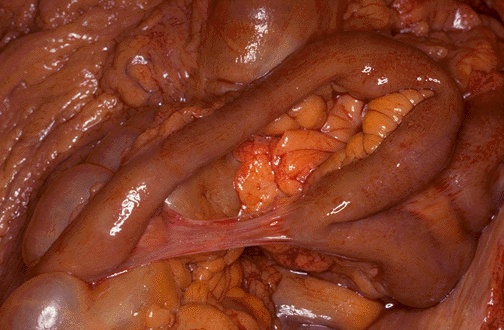 A- volvulus B- Adhesions C- IntussusceptionD-Hernia E-Infarction  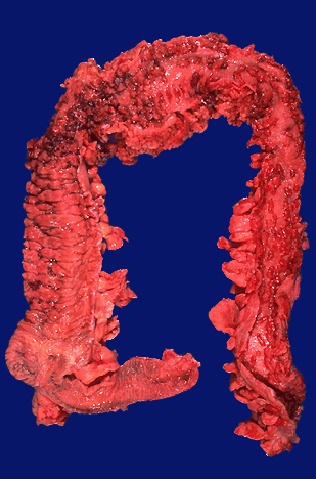 13) in which of the following diseases is this seen?a) adenocarcinoma of the colonb) celiac disease c) crohns diseasesd) Ulcerative colitise) carcinoid tumor14- The following specimen is a cross section taken in Upper third of  the esophagus , The pointed structure represent which of the following ? 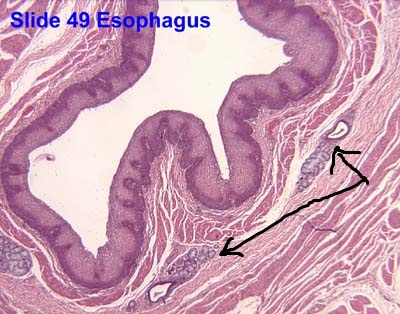 Cardiac glands Esophageal gland proper Auerbach plexus of nervesMuscularis mucosa Lamina propria15- All of the following about The pointed structure in the following picture is correct except  :They neutralize the acids coming from the stomach They are found in the submucosa of the duodenum They secret mucous to protect the lining of duodenum The esophagus and the duodenum are the only organs in the GI tract with glands in their submucosa None of the above  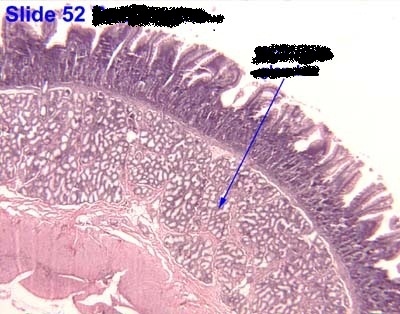     16- The following specimen was taken from the ileum , identify the structure pointed by the arrows :Myenteric plexusBrunner glands Peyer's patches Crypts of LieberkuhnBlood vessels 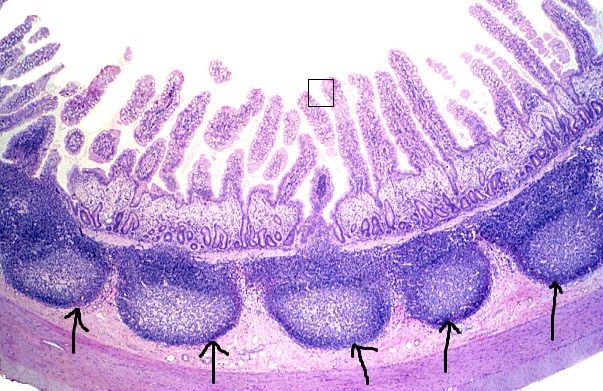 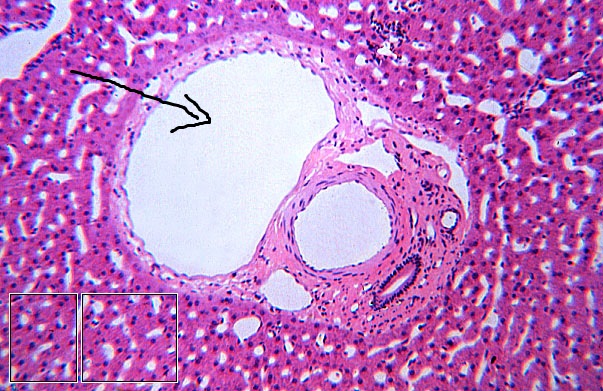 17- Identify the pointed structure Hepatic arterioleBile ductule Central veinPortal venule Lymph node18- Widal test is used to identify which of the following bacterial infections :Enteric Salmonella  Salmonella paratyphi Salmonella TyphiShigella Brucella 19- Adding Acetylcholine to a section of the small intestines in the laboratory will cause which of the following :Increase tonic contraction Increase intestinal peristaltic contraction Increase intestinal glandular secretion All of the above More than one of the above  20- all of the following is correct about the micro-organism in the picture except :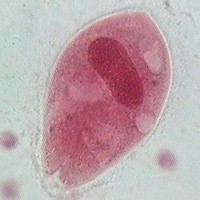 It is considered one of the biggest protozoa It has an anterior and posterior opening It only reproduce asexually It causes bloody diarrhea similar to E-histolytica It has an animal reservoir ______________________________________________________________________________                                                                       The end Answers Lab answers -Good luck in your exam everyone I hope you all the best .1-D2-D3-E4-A5-D6-C7-B8-C9-E10-A11-D12-C13-A14-E15-B16-B17-C18-E19-E20-B21-B22-A23-D24-C25-E26-A27-B28-A29-A30-B31-B32-D33-A34-E35-A36-C37-E38-E39-E40-C41-B42-A43-E44-B45-C46-A47-E48-A49-D50-B51-A52-D53-C54-C55-A56-D57-C58-D59-C60-A61-A62-E63-C64-A65-B66-E67-C68-E69-E70-C1-C2-B3-B4-D5-E6-E7-A8-D9-C10-B11-D12-B13-D14-B15-C16-C17-D18-C19-D20-C